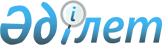 О перечне вопросов для рассмотрения на заседаниях Правительства Республики Казахстан в III квартале 1999 годаРаспоряжение Премьер-Министра Республики Казахстан от 5 июля 1999 года № 95-р

      1. Утвердить прилагаемый перечень вопросов для рассмотрения на заседаниях Правительства Республики Казахстан в III квартале 1999 года.     2. Центральным исполнительным органам обеспечить своевременную подготовку и внесение материалов для рассмотрения на заседаниях Правительства Республики Казахстан.      Премьер-Министр  Республики Казахстан                                                   Утвержден                                         распоряжением Премьер-Министра                                              Республики Казахстан                                            5 июля 1999 года № 95-р--------------------------------------------------------------------------  Дата   !     Наименование вопроса    ! Ответственные за ! Докладчики         !                             !    подготовку    !--------------------------------------------------------------------------    1    !             2               !         3        !      4--------------------------------------------------------------------------13 июля  О Концепции инновационной      Министерство науки   Школьник В.С.         деятельности Республики        и высшего образова-         Казахстан                      ния27 июля  Об итогах социально-экономиче- Агентство Республики Солодченко Р.В.         ского развития Республики      Казахстан по эконо-  Аблязов М.К.         Казахстан за первое полуго-    мическому планирова-         дие 1999 года                  нию                                         Министерство                                        энергетики, индустрии                                        и торговли27 июля  Об итогах исполнения государ-  Министерство финансов Ертлесова Ж.Д.         ственного бюджета за I полу-   Министерство          Какимжанов З.Х.          годие 1999 года                государственных                                        доходов27 июля  О выполнении Плана мероприятий Агентство             Солодченко Р.В.         по реализации Программы        Республики Казахстан          действий Правительства         по экономическому         Республики Казахстан на 1998-  планированию         2000 годы за первое полугодие         1999 года и уточнении заданий         в соответствии с установками         Главы государства3 ав-    О государственной              Министерство науки    Школьник В.С.густа    инновационной программе        и высшего образования3 ав-    Об основных направлениях       Министерство         Карибжанов Ж.С.густа    государственной аграрной       сельского хозяйства          политики на 1999-2003 годы3 ав-    О состоянии обеспечения        Министерство         Буркитбаев С.М.густа    безопасности перевозок         транспорта, коммуни-         пассажиров и грузов            каций и туризма (по                                        согласованию с                                         заинтересованными                                        министерствами и                                        ведомствами)6 сен-   О ходе выполнения постановле-  Министерство          Аблязов М.К.тября    ния Правительства от 8 июня    энергетики, индустрии         1999 года № 715 "О подготовке  и торговли         объектов жилищного, социально-         культурного и административно-         хозяйственного назначения          Республики Казахстан к          отопительному сезону 1999-2000         года" в Костанайской, Акмолинской,         Карагандинской, Южно-         Казахстанской областях6 сен-   О состоянии автоколонн войскового   Министерство   Буркитбаев С.М.тября    типа и их мобилизационной           транспорта,         подготовке                          коммуникаций и                                             туризма6 сен-   О ходе выполнения Государственной   Агентство      Имашев Б.М.тября    программы развития и поддержки      Республики         малого предпринимательства в        Казахстан по          Республике Казахстан на 1999-2000   поддержке малого         годы и развитии малого бизнеса в    бизнеса         депрессивных городах Актюбинской         и Жамбылской областей21 сен-  О состоянии государственных         Агентство      Дуйсембаев М.А.тября    закупок в республике                Республики                                             Казахстан по                                             государственным                                              закупкам21 сен-  О ходе реализации Плана             Министерство   Идрисов Е.А.тября    выполнения внутригосударственных    иностранных дел         процедур, необходимых для         вступления в силу международных         договоров Республики Казахстан                                   

     (Специалисты: Склярова И.В.,                   Кушенова Д.С.)                             
					© 2012. РГП на ПХВ «Институт законодательства и правовой информации Республики Казахстан» Министерства юстиции Республики Казахстан
				